04 74 36 75 76 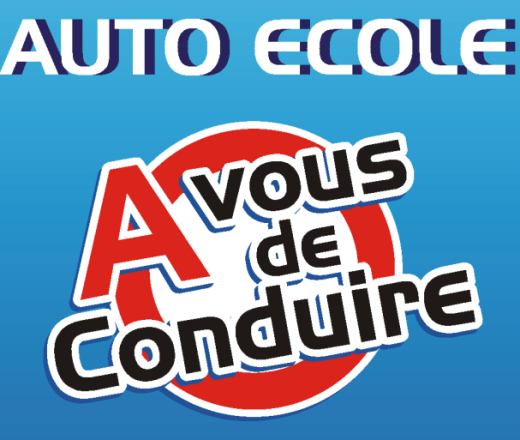 Agrément n° : E.1200104830Siret n° : 789 944 576 00014avousdeconduire@outlook.frhttps://www.avousdeconduire.frPERMIS FLASH    1929€ TTC Frais de dossier (à la prestation : 80€)Evaluation de départ 1h avec un moniteur (à la prestation : 48€)Forfait code (à la prestation : 220€, au-delà : 20€/mois))ICICODE (à la prestation : 25€)Frais d’accompagnement à l’examen théorique (à la prestation : 48€)24h de conduite (à la prestation : 60€. Au-delà des 24h : 48€/heure supplémentaire) Frais d’accompagnement à l’examen pratique (à la prestation : 48€)BOX COMPLETE : (à la prestation : 20€) Livret d’apprentissage, disque A, livret vérifications permisA rajouter au prix du forfait :Redevance pour le code : 30€ (taxe de l’état)Outils pédagogiques :					Ici code 2mois (internet) : 25€	Livre de code : 16€		Modalités de règlement : 1 FOIS MAXIMUMChèqueEspèce4 fois en carte bancaire : CB + pièce d’identité + RIB Horaires d’ouverture du bureau :Lundi : Fermé  Mardi : 15h 19h Mercredi : 16h 19h  Jeudi : 10h 12h Vendredi : 16h 19h Samedi : 10h-12hCe tarif est valable pour une durée d’un mois ; jusqu’au ………………………………inclus. La restitution d’un quelconque dossier ne peut faire l’objet d’aucun frais.Pour finaliser votre inscription, merci de vous munir :D’une photocopie de pièce d’identité,Du recensement (16-17 ans),De la JAPD (17-25 ans) ou de la convocation officielle,De votre ASSR 2 (-21 ans),De 2 photos d’identités + 1 photo d’identité spéciale « ANTS », où trouver les photomatons ou photographes agréés ? Montalieu-Vercieu : carrefour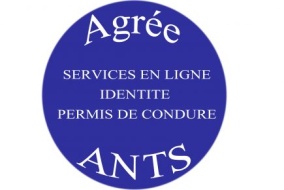 Tabac MontalieuPassin : IntermarchéAmbérieu en Bugey : carrefourAmbérieu en Bugey : IntermarchéLagnieu : carrefourStudio grampa : photographe Ambérieu : avenue Roger SalengroLe photomaton ou le photographe, vous délivrera un code qu’il faudra apporter le jour de votre inscription. Ces derniers vous permettront d’effectuer VOTRE SIGNATURE DEMATERIALISEE (sans code ni signature, aucune inscription ne pourra se faire)D’une enveloppe A4 timbrée D’une enveloppe A5 timbrée Attestation de l’obtention du permis AM (bsr)1 justificatif de domicile (une facture d'eau, de gaz, d'électricité, un avis d'imposition de moins de 3 mois)Si pas à votre nom : la photocopie de la carte d’identité du titulaire de la facture attestation d’hébergement.Fiche mandat complétée et signée